Meeting Minutes for Small Animal CommitteeMonday, November 12, 2018705 Oakwood Street, Room 101, Ravenna, Ohio 44266President: Chris Campbell		Vice President: Karen WatsonTreasurer: Diane Ebie		Asst. Treasurer: Tim More		Secretary: Lesa CarsonMeeting called to order by Chris Campbell, President, at 7:06pmAttendance Sheet/Contact List was circulated for signatures.Attendance:-Pam Gardner		-Shannon Settle		-Angie Kuchenbecker		-Kim Nelson-Dan Schrack		-Chris Campbell		-Lesa Carson			-Carolyn Eiermann-Karen Watson	-Jamie Hottensmith		-Diane Ebie			-Fran Mansfield-Debbie Coffee	-Lisa ZavaraSecretary’s ReportMinutes from October 8, 2018 meeting were read - had not been posted to website or shared. Accepted as read.Corrections to September 10, 2018 minutes:Rabbit Showmanship: Tim More secured judge for 2019.New Business: Dan Martin offered to list Pelouze Digital Utility Scale for sale on Craigslist; not Dan Schrack. New Business: Harold Mansfield took extra pancake breakfast supplies to Center of Hope.Treasurer’s ReportEnding Balance from previous meeting:   $14,375.48Minus checks written:                              <    1,427.10> Pleasant Valley (processing)Minus expenses:			     <         30.00> Two 1$15 gift cards for Advisor BanquetPlus money received:                               +    1,652.10Plus Interest earned: 			                     .09Adjustments from previous months:         <       121.50>Total funds available as of this meeting:    $14,449.07$200 check for Arnie’s Steakhouse & $100 check for Maria Lonneman will be written tonight, as approved; Items #2 & 7 under Treasurer’s Report from October 8, 2018 meeting.Karen Watson made a motion to approve Treasurer’s Report; Pam Gardner seconds. Approved.Fran Mansfield asks that $50 be donated from committee funds to Tracy Nicholas fundraiser. Discussion about the need for a Sunshine Fund, past requests and committee decision, etc. Pam Gardner made a motion to make the donation; Jamie Hottensmith seconds. Approved by a show of hands. Diane Ebie will write a check to Tracy Nicholas for $50; Fran Mansfield will deliver to Tracy on Saturday, November 17, 2018 at the Spaghetti Dinner & Raffle Benefit in Tracy’s honor at Ravenna Eagles Club from 4-8pm.CountySpaghetti Dinner & Raffle to Benefit Tracy Nicholas on Saturday, November 17, 2018 at Ravenna Eagles Club, 812 Cleveland Rd, Ravenna, Ohio 44266 from 4-8pm.A beginning cooking class will be offered on Saturdays from 10-noon starting January 6, 2019 for 8 weeks. Registration is required by December 1st. It is open to anyone from 9-18 years old. A maximum of 10 participants will be accepted. Registration fee is $5 and due at registration. This class can count toward a beginning 4-H project, if desired. Call Fran Pruchenski for questions or if interested at 330-221-0628 or the Extension Office 330-296-6432 before December 1st. This is a “hands-on” class and members will be sampling their food products.4-H EVENT/OPPORTUNITY: 4-H Camp Counselor applications are due to the OSU Extension Office no later than December 3rd by 4:30pm.Fran Mansfield reported that the Advisory Banquet took place on October 21st with approximately 70 in attendance. It is hopeful that the banquet will be planned for earlier in October 2019.Fran Mansfield reported that both planned Ravenna school presentations were completed with various responses; reminiscent to not knowing 4-H was still around. Chris Campbell reported that meeting rooms for this committee are reserved through the beginning of 2020.Committee ReportsAuctionReminder that all checks must be cashed by November 30th or money is forfeited. All Thank You letters completed by Small Animal members.Sale Committee will meet on Wednesday, November 28th.Diane Ebie starts a discussion about requesting extra money from Market Poultry members to cover trophies, replacement animals, etc. She referenced past discussions about money being deducted from sales and that the money should be earmarked specifically for SAC use. She asks if she can submit an invoice to the Sale Committee for the reimbursement of 12 replacement birds that needed to be purchased following 2018 fair. General concensus is unsure whether extra money was actually approved in the past, however, an invoice can be submitted to see if reimbursement will occur.Barn Duty & Work NightNo report at this timeCats	No report at this timeCavy	No report at this timeCavy Showmanship	No report at this timeCloverbud	No report at this timeConcession Stand & FundraisingCarolyn Eiermann reported that the building was still not repaired as of October 24th; no tarp or protection from weather. Chris Campbell will reach out to Linda Kisamore again.Costume Show	No report at this timeFair Board - Chris Campbell reports for Linda KisamoreAll members were re-elected; no new members.Some sponsors/donors are reportedly backing out of, or adjusting their pledge amounts for the proposed Livestock Complex. There are still plenty of pens available for sponsoring. There’s talk of an incentive program, getting 4-H kids involved in securing donations. Latest construction can start in April for 2019 fair completion. Jeff Kisamore (or other Fair Board members) may reach out to advisors for involvement.Fun Show	No report at this timeIndoor Caged BirdsFran Mansfield has members potentially interested in this project. Judge would need to be secured.Pen Judging	No report at this timePigeon & Doves	No report at this timePocket Pets	No report at this timePoultry - MarketDiane Ebie provided MANDATORY MEETING DATES FOR 2019 to Order, Pay For & Sign Up for Jobs. Tuesday, January 29 and Thursday, January 31 at 7pm at Ravenna High School. One of these two meeting MUST BE attended to participate in a market poultry project for fair 2019; No Exceptions.Diane Ebie reported that the 2018 judge asked that birds be one week younger to make the birds more competitive. Dan Schrack asked if ducks can still be ordered/picked up at same time as chickens. Diane will discuss with hatchery to find out how many ducks are needed to fulfill a separate order. Our rule requires ducks to be a minimum of 7 weeks old and weigh at least 5 pounds. Kim Nelson adds that the 4-H website also says ducks must be 7 weeks old.Cathy Boring is working on updating paperwork to include discussed job changes/information.It has been decided that a $50 will be charged to clubs whose members do not fulfill (or find replacements) for their jobs. Details will be outlined when Rules are approved & updated.Poultry - Non Market	No report at this timePoultry Showmanship	No report at this timeProject Judging	No report at this timeRabbitsFran Mansfield presents leg bands to Chris Campbell (as discussed in September’s meeting) to see if they could be used for rabbit identification. They will not work, but Fran has other styles at home and will bring them to February’s meeting.Rabbit Showmanship	No report at this timeRecognition, Ribbons & TrophiesFran Mansfield reported that there is no commitment for 2019 sponsorship yet. She asks if year can be removed from ribbons so they can be ordered in bulk and used from year to year. Committee agrees.Fran Mansfield reported that the Fair Board said they’d donate market poultry ribbons because we donated shavings for rain control during 2018 fair. PCRF logo can remain on ribbons if ordered through Fair Board; not if ordered independently. Fran will order Skill-A-Thon awards ahead of time and speak to Shirley Ryan about ordering ribbons with, or without logo. (Shirley agreed to sponsor ribbons while her children are involved in projects.)May 2019 will be recognition for fair 2018 awards. Rule change possible for future to distribute awards closer to the end of fair.Banners - Nancy Pollen & Pay Allen are considering creating banners again this year, however, Fran Mansfield currently has no bids. Diane Ebie mentions wanting silk screened banners vs embroidery; committee wholly disagrees and chooses to stick with embroidery.  RRT Committee will collect bids and decided who will complete 2019 fair banners in time for our February 2019 meeting.Reptiles	No report at this timeReview & EvaluationBonnie Marek will remain on the Advisory Committee as an “at large” member. Pam Gardner reported that the Advisory Committee loves the Gold Medal Nomination Form just as it is and it will not be changed, even though many committees mentioned its tediousness. It was remarked that the largest amount of large animal nominations were received in 2018.Rooster Crowing	No report at this timeRulesPlease see attached proposed rule changes & adjustments. (Rules are typed in black, proposed changes in red & green and approved changes written in by Karen Watson.)	Dan Schrack made a motion to accept all rule changes after changes; Pam Gardner seconds.Approved.Youth RepsNo report at this timeOld BusinessFran Mansfield asks about ordering new poultry pens. Dan Schrack says he will have information gathered for February’s meeting.New BusinessCommittee List was circulated and will be printed in new rule book.AnnouncementsFran Mansfield says that Rootstown Small Ones (RSO) will hold their annual Roller Skating Canned Goods Drive on Sunday, February 17, 2019 at Deerfield Skating Center, 8135 Waterloo Rd., Atwater, Ohio 44201. 2 canned goods to enter + skate rental from 4-6pm.Pam Gardner announced that Crazy Critters signed up to serve Ravenna Mason’s dinner on Saturday, November 24th from 4:30-6:30pm.Chris Campbell announced that Kritters N Kids will be joining Portage County Shepherds to form one club,known as Postage County Shepherds. The change is being implemented to wisely use advisor resources to better serve the 4-H members involved. AdjournmentCarolyn Eiermann made a motion to adjourn the meeting; Pam Gardner seconds. Approved.Meeting was adjourned at 9:00pm.Next meeting is scheduled for Monday, February 11, 2019 at 705 Oakwood Street, Room 101, Ravenna, Ohio 44266. (Across from Extension Office.)Minutes respectfully submitted by Lesa Carson, Secretary.Thanks to Jeanie Stenson @ Extension Office for making these minutes available for viewing at  https://u.osu.edu/portage4h/2018/07/23/small-animal-committee-meeting-minutes/ Attachments:Rule Change Proposals and Adjustments, to be sent for Fair Board approval.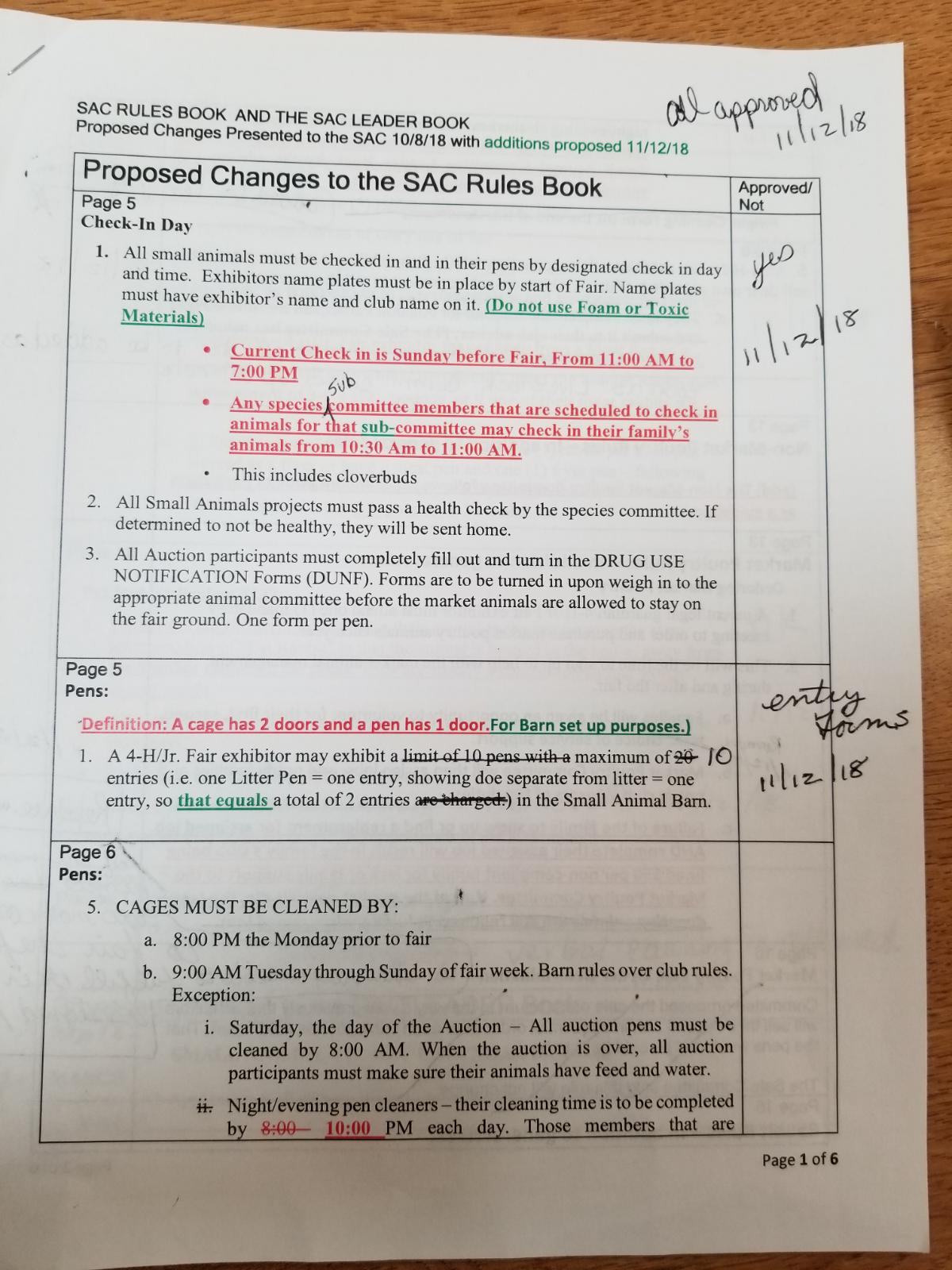 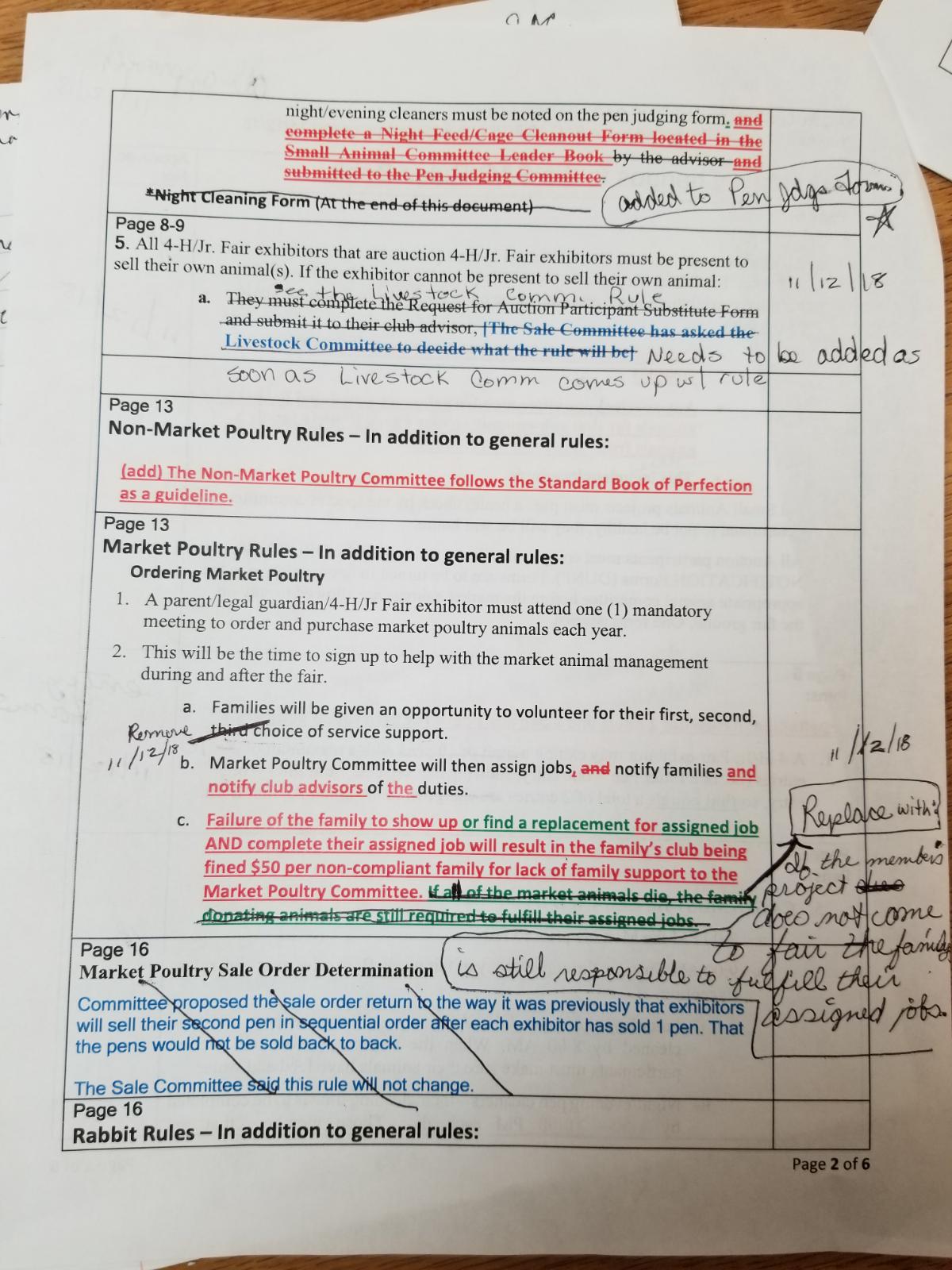 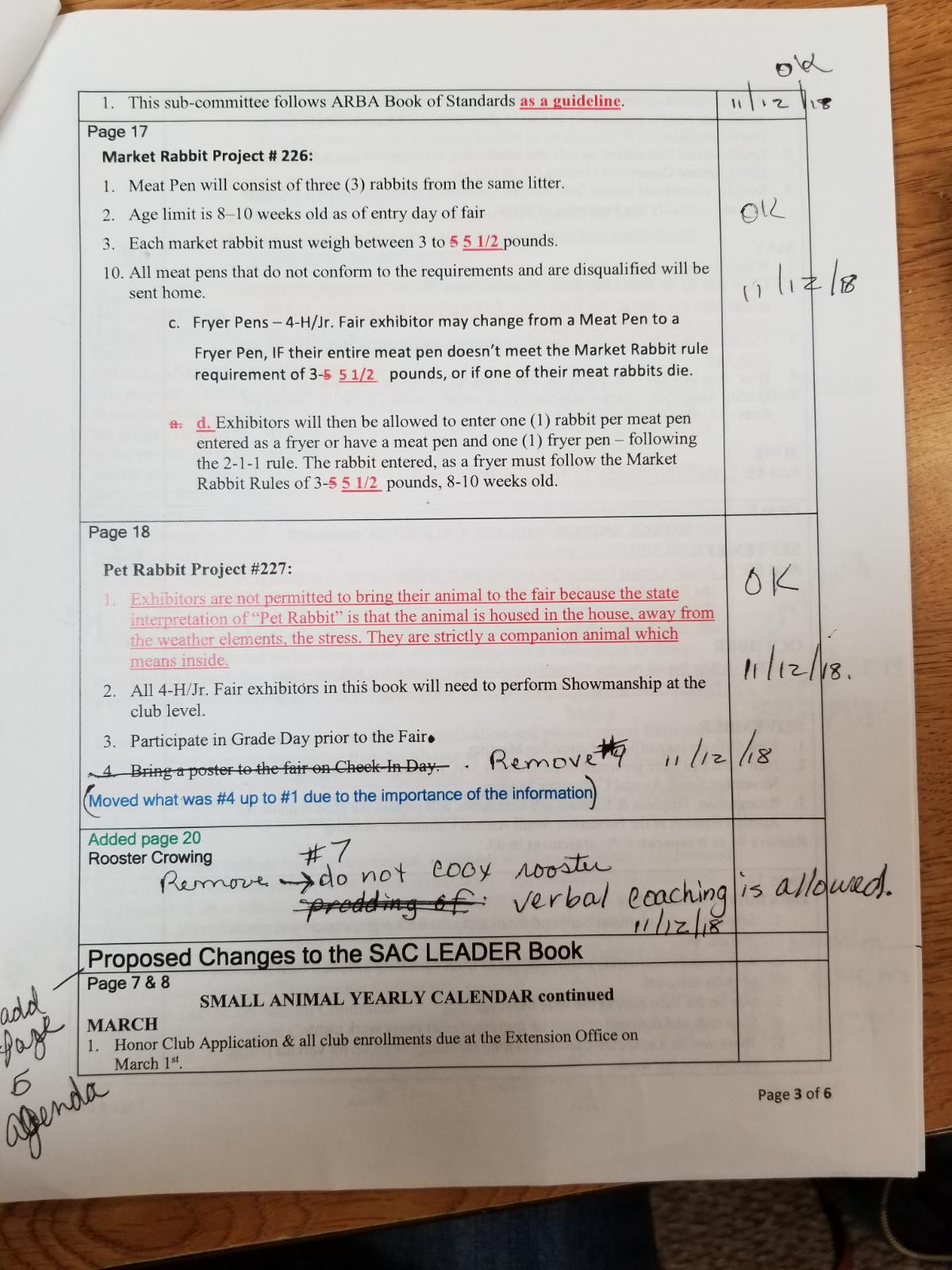 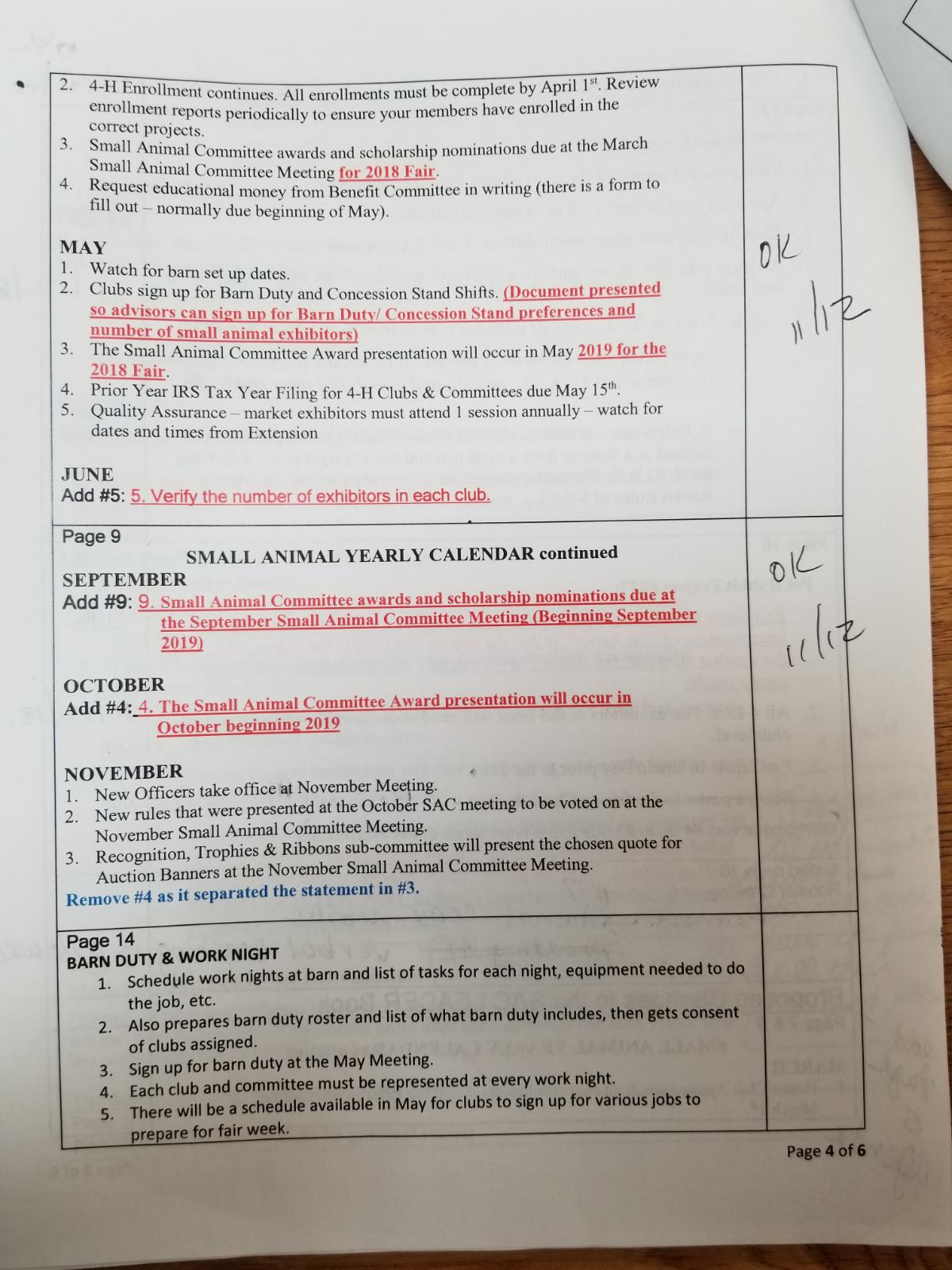 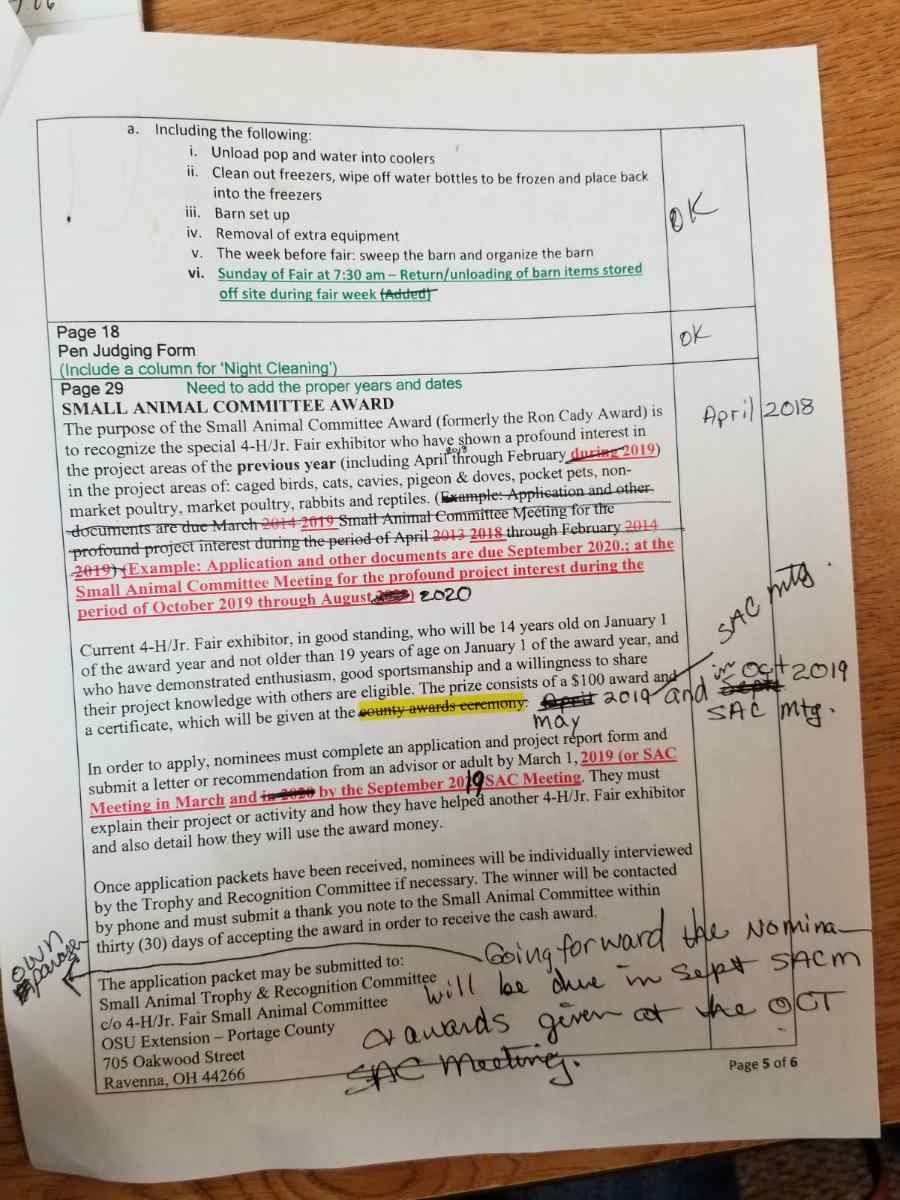 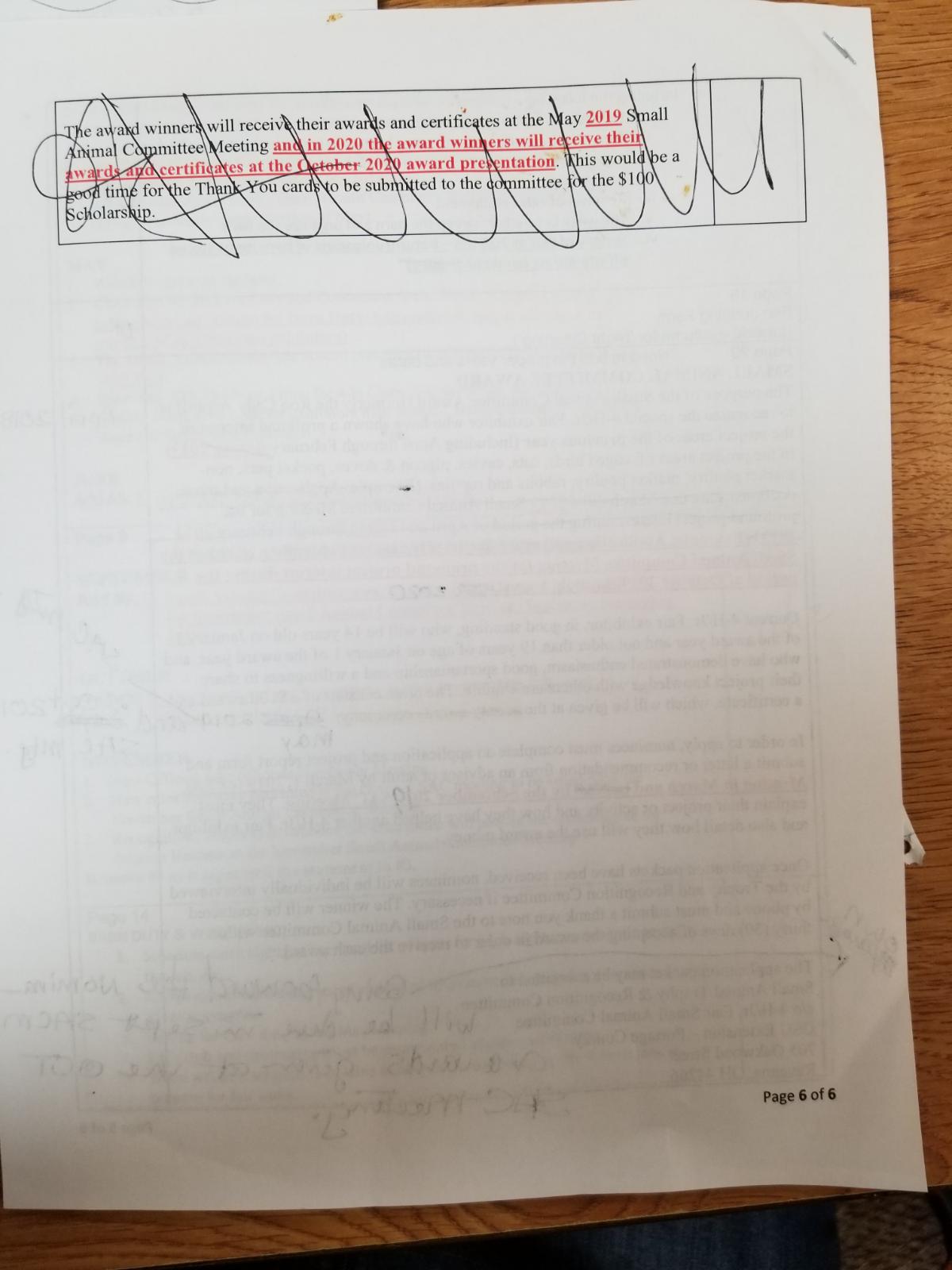 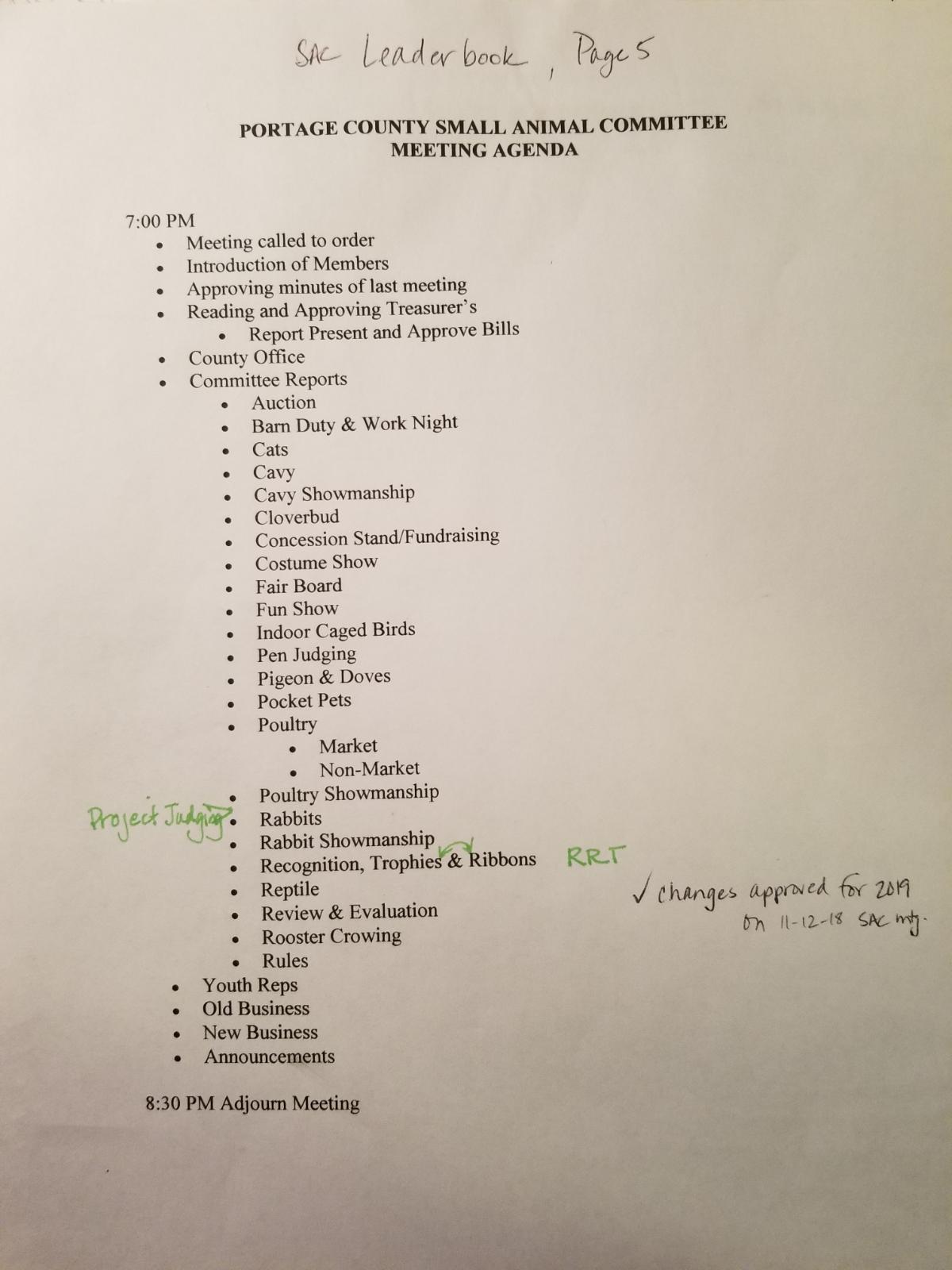 